FAMILY NIGHT FUNDRAISERCIRCUSTRIX OC25222 El Paseo RoadMission Viejo, CA 92691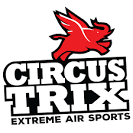 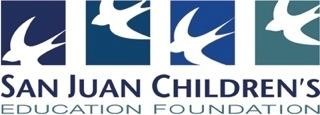 September 11, 2018 from 3-7PMIt’s the first family night fundraiser of the year!  Join your friends for an amazing evening of extreme air sports.  The Foundation receives 20% of proceeds from the event.Event Details:Each participant must bring this flyer for SJCEF to receive 20%.Each participant must have a waiver completed by a parent or guardian that can be completed via paper form and brought to the event or done online at https://skyzone.rollerdigital.com/circustrixoc/waiver/#/.Make a reservation to jump, or just stop by between 3-7.You must have CircusTrix socks to jump so make sure you bring your CircusTrix socks or purchase at the event for $3/pair.Regular pricing applies for the event.  NOCHE DE FAMILIA PARA RECAUDAR FONDOSCIRCUSTRIX OC25222 El Paseo RoadMission Viejo, CA 9269111 de septiembre 2018 de 3-7PM¡Es la primera noche familiar del año para recaudación de fondos!  Únase a sus amigos para una noche increíble de deportes extremos aéreos.  Nuestra Fundación recibe el 20% de los ingresos del evento. Detalles del evento:Cada participante debe traer este folleto para que SJCEF reciba el 20%.Cada participante debe tener una exención  por un padre o tutor que puede ser entregado el día del evento o hecho en línea en: https://skyzone.rollerdigital.com/circustrixoc/waiver/#/.Haga una reservación para saltar o simplemente pasen para visitar entre 3-7.Debe tener calcetines CircusTrix para saltar así que asegúrese de traer sus calcetines CircusTrix o compre en el evento por $3/par.Precio regular aplica para el evento.  HAWKTOPUS, LLC (DBA CIRCUSTRIX OC), PARTICIPANT AGREEMENT, INDEMNIFICATION, GENERAL RELEASE AND ASSUMPTION(PLEASE READ THIS DOCUMENT CAREFULLY, BY SIGNING IT, YOU ARE GIVING UP YOUR AND/OR YOUR SPOUSE AND MINOR’S LEGAL RIGHTS)BY SIGNING THIS AGREEMENT I AM GIVING UP MY RIGHTS AND THE RIGHTS OF MY SPOUSE AND/OR CHILD(REN) TO SUE HAWKTOPUS FOR ANY INJURY, INCLUDING PARALYSIS OR DEATH, CAUSED IN WHOLE OR IN PART BY THE NEGLIGENCE OR FAULT OF HAWKTOPUS, INCLUDING ANY OF ITS AGENTS, EMPLOYEES AND EQUIPMENT.  	In consideration of being allowed to participate in the services and activities, including, but not limited to, trampoline park access, trampoline dodge ball, trampoline basketball, aerial training, fitness classes, trampoline courts, foam pit activities and snack bar access and any other amusement activities (collectively “ACTIVITIES”), provided by HAWKTOPUS, LLC (DBA CIRCUSTRIX OC), and its agents, owners, officers, directors, principals, volunteers, participants, clients, customers, invitees, employees, independent contractors, insurers, facility operators, land and/or premises owners, and any and all other persons and entities acting in any capacity on its behalf (collectively “HAWKTOPUS”),I, on behalf of myself, and/or on behalf of my spouse, minor child(ren)/ward(s), hereby agree to forever release, indemnify and discharge HAWKTOPUS on behalf of myself, my spouse, legal partner, my children, my parents, my guardians, heirs, assigns, personal representatives and estate, and all other persons and entities as set forth below.  The undersigned, for myself, and/or on behalf of my spouse, minor child(ren)/ward(s), hereby acknowledges, agrees and represents that immediately upon entering or participating I will, inspect and carefully consider HAWKTOPUS’S premises and facilities. It is further warranted that such entry into HAWKTOPUS’S facilities for observation or use of any facilities or equipment or participation in ACTIVITIES constitutes an acknowledgement that such premises and all facilities and equipment thereon have been inspected and carefully considered and that the undersigned finds and accepts same for myself, and/or on behalf of my spouse, minor child(ren)/ward(s) as being safe and reasonably suited for the purpose of such observation, use or participation by myself, and/or by my spouse, minor child(ren)/ward(s).  The undersigned, for myself, and/or on behalf of my spouse, minor child(ren)/ward(s)hereby represent that (i) I/we are in good health and in proper physical condition to participate in the activities in which HAWKTOPUS provides; and (ii) I/we are not under the influence of alcohol or any illicit or prescription drugs which would in any way impair my/our ability to safely participate in activities; (iii) I/we have not been advised against activities by a health professional. I agree that it is my sole responsibility to determine whether I/we are sufficiently fit and healthy enough to participate in activities.   The undersigned, for myself, and/or on behalf of my spouse, minor child(ren)/ward(s), agree to be familiar with and to abide by the rules established for the ACTIVITIES, which include without limitation the rules posted in the facility and/or the website. The undersigned, for myself, and/or on behalf of my spouse, minor child(ren)/ward(s), accepts sole responsibility for my own conduct and actions, as well as the conduct and actions of my spouse, minor child(ren)/ward(s) while participating in the activities, and the condition and adequacy of the equipment.(1) RELEASE OF LIABILITY: Despite all known and unknown risks including but not limited to  serious bodily injury, permanent disability, paralysis and loss of life, I, on behalf of myself, and/or on behalf of my spouse, minor child(ren)/ward(s) hereby expressly and voluntarily remise, release, acquit, satisfy and forever discharge and agree not to sue HAWKTOPUS, including its suppliers, designers, installers, manufacturers of any trampoline equipment, foam pit material, or such other material and equipment in HAWKTOPUS’S facility (all hereinafter referred to as “EQUIPMENT SUPPLIERS”) and agree to hold said parties harmless of and from any and all manner of actions or omission(s), causes of action, suits, sums of money, controversies, damages, judgments, executions, claims and demands whatsoever, in law or in equity, including, but not limited to, any and all claims which allege negligent acts and/or omissions committed by HAWKTOPUS or any EQUIPMENT SUPPLIERS, whether the action arises out of any damage, loss, personal injury, or death to me or my spouse, minor child(ren)/ward(s), while participating in or as a result of participating in any of the ACTIVITIES in or about the premises. This Release of Liability, is effective and valid regardless of whether the damage, loss or death is a result of any act or omission on the part of HAWKTOPUS and/or any EQUIPMENT SUPPLIERS. (2) INDEMNIFICATION: I understand that the known and unknown risks may be caused in whole or in part by my or my spouse or child(ren)/wards own actions or inactions, the actions or inactions of others participating in activities, or the acts, inaction or negligence of HAWKTOPUS or any EQUIPMENT SUPPLIERS, and in consideration of being allowed, along with my spouse and/or my minor child(ren)/ward(s) to participate in the ACTIVITIES, I hereby assume all risk of damage, loss, personal injury, or death to myself, my spouse and/or my minor child(ren)/ward(s) as a result of the participation in ACTIVITIES in or about the facility, including any such loss due to any negligence of HAWKTOPUS and all EQUIPMENT SUPPLIERS and agree to indemnify and hold harmless HAWKTOPUS and all EQUIPMENT SUPPLIERS from and against any and all losses, liabilities, claims, obligations, costs, damages and/or expenses whatsoever paid, incurred and/or suffered by HAWKTOPUS and all EQUIPMENT SUPPLIERS as a result of any claims asserted by myself, my spouse and/or child(ren)/ward(s) against HAWKTOPUS and all EQUIPMENT SUPPLIERS, including, but not limited to, any and all attorneys’ fees, costs, damages and/or judgments HAWKTOPUS and all EQUIPMENT SUPPLIERS incurs in the event of such loss whether caused by the negligence of HAWKTOPUS or any  EQUIPMENT SUPPLIERS and that on behalf of myself, my spouse or my minor child(ren)/ward(s) I further agree to indemnify and hold harmless  HAWKTOPUS for any injury, damage and/or harm myself, my spouse and/or my minor child(ren)/ward(s) cause to HAWKTOPUS or its facility and/or to any and all other persons and entities acting in any capacity on behalf of HAWKTOPUS. (3) ATTORNEYS’ FEES: I promise to indemnify HAWKTOPUS for any attorneys’ fees and/or costs incurred to enforce this agreement, including all costs associated with any collection efforts. Further, should any debt and/or judgment accrue in favor of HAWKTOPUS, pre-judgment and post-judgment interest shall accrue thereon at a rate of 18% per annum. (4) PHOTO RELEASE: By entering HAWKTOPUS and participating in the ACTIVITIES, I hereby grant HAWKTOPUS on behalf of myself, my spouse and on behalf of my child(ren)/ward(s), the irrevocable right and permission to photograph and/or record me, my spouse or my child(ren)/ward(s) in connection with HAWKTOPUS and to use the photograph and/or recording for all purposes, including advertising and promotional purposes, in any manner and all media now or hereafter known, in perpetuity throughout the world, without restriction as to alteration. I waive any right to inspect or approve the use of the photograph and/or recording, and acknowledge and agree that the rights granted to this release are without compensation of any kind. (5) TERMS OF AGREEMENT: I understand that this agreement extends forever into the future and will have full force and legal effect each and every time I or my spouse and/ or child(ren)/ward(s) visit HAWKTOPUS, whether at the current location or any other location or facility. The undersigned further expressly agrees that this agreement is intended to be as broad and inclusive as is permitted by the laws of this state and that if any portion thereof is held invalid, it is agreed that the balance shall, notwithstanding, continue in full legal force and effect.(6) VENUE: In the event a lawsuit is filed against HAWKTOPUS, I agree to the sole and exclusive venue of Orange County, CALIFORNIA. I further agree that the substantive law of CALIFORNIA shall apply without regard to any conflict of law rules. By signing this document, I understand that I may be found by a court of law to have forever waived my and my spouse and/or child(ren)/ward(s) right to maintain any action against HAWKTOPUS on the basis of any claim from which I have released HAWKTOPUS and any released party herein and that I have assumed all risk of damage, loss, personal injury, or death to myself, my spouse and/or my minor child(ren)/ward(s) and agreed to indemnify and hold harmless HAWKTOPUS and all EQUIPMENT SUPPLIERS from and against any and all losses, liabilities, claims, obligations, costs, damages and/or expenses whatsoever paid, incurred and/or suffered by HAWKTOPUS and all EQUIPMENT SUPPLIERS as a result of the participation in ACTIVITIES in or about the facility by myself, my spouse and/or child(ren)/ward(s) and/or claims asserted by myself, my spouse and/or child(ren)/ward(s) against HAWKTOPUS and all EQUIPMENT SUPPLIERS related to such participation in ACTIVITIES. I have had a reasonable and sufficient opportunity to read and understand this entire document and consult with legal counsel, or have voluntarily waived my right to do so. I knowingly and voluntarily agree to be bound by all terms and conditions set forth herein. You MUST be 18 years old or older to sign your own waiverYou MUST be the Parent or Legal Guardian to sign for a minor (under age 18)We reserve the right to review your license and/or other forms of ID to verify identity and age. 